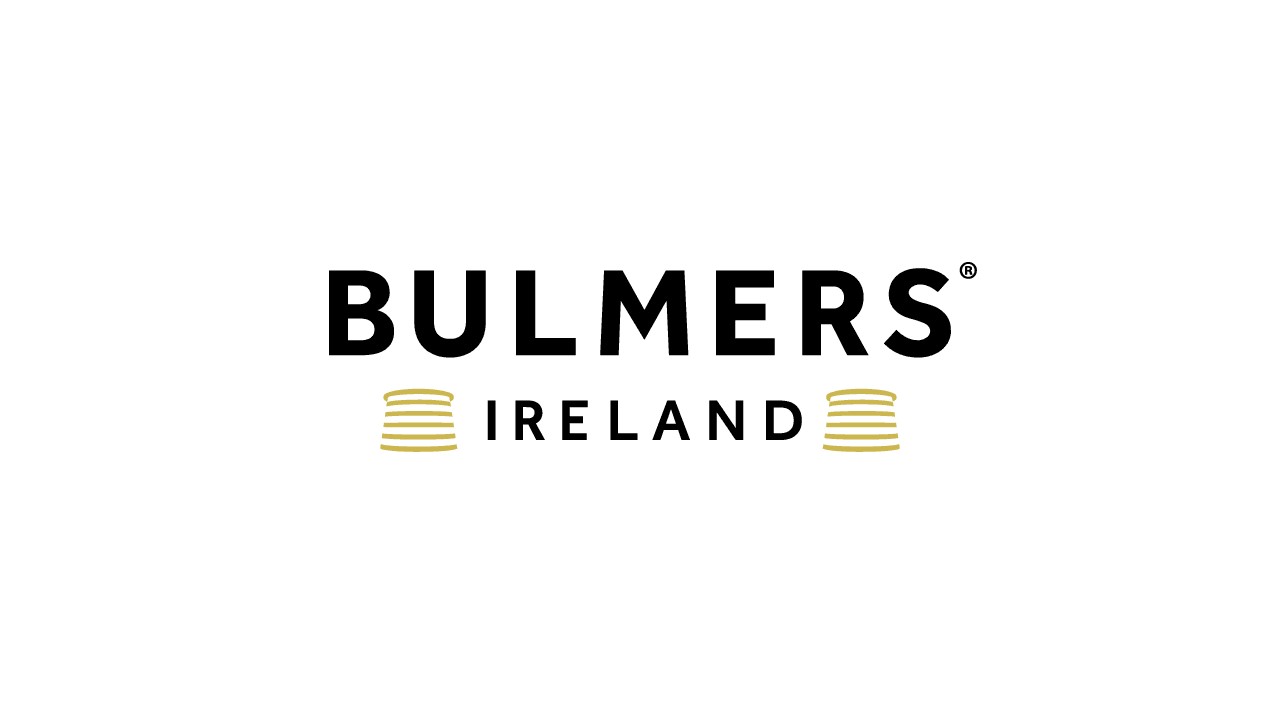 Business Development Manager C&C Group plc is a large FMCG company headquartered in Ireland. The Group operates in the alcoholic drinks and soft drinks industries and has a portfolio of industry-leading brands such as Bulmers, Magners, Tennent’s, Tipperary Water and Finches. We have leading category positions in Ireland and the UK and exports to 50 other countries globally. What’s InvolvedTo lead new business development of a prioritised Bulmers & Craft portfolio within the wider IOI portfolio of brands by leveraging off the existing customer base and enhancing via new business wins. The Business Development Manager will work to improve the organisation’s market position and achieve financial growth. This person builds key customer relationships, identifies business opportunities, negotiates and closes business deals and maintains extensive knowledge of current market conditions.What you’ll doProspect for potential new clients and turn this into increased business.Cold call as appropriate within your geographic area to ensure a robust pipeline of opportunities.Meet potential clients by growing, maintaining, and leveraging your network.Responsibility for achievement of sales and new business wins in outlet within your geographical region.Achieving KPIs across the portfolio of our Brand led business both with current customers and new customers. Responsible for transferring orders to relevant wholesale rep, Gleesons or other.Manage and maintain successful customer relationships towards high levels of customer advocacy.  Identify opportunities to increase volume and margin sales for your clients, particularly in line with key events in the geographical region.Submit weekly progress reports and ensure data is accurate. Ensure that data is accurately entered and managed within the company’s CRM or other sales management system.Track and record activity on accounts and help to close deals to meet these targets.Ensure that the company is represented in the best light.Present business development training and mentoring to business developers and other internal staff.What you’ll needExcellent commercial acumen and experience of brand portfolio selling. Sales experience in a highly competitive environment.  Ability to influence, negotiate and build strong working relationships with a friendly disposition and positive outlook. Strong sense of urgency to respond to customer needs, and ability to work on own initiative together with plenty of drive and ambitionDemonstrated drive for results and overachievement across key measurable areas, ability to work on own initiative and proactively effect change to improve area performance. Excellent communication skills and an ability to plan organize and manage time effectively. Selling and negotiation skills. Strong IT and numerical skills. Full and clean driving license. There will be a requirement to spend time in trade on a regular basis.  Sound interesting?Send us a CV that demonstrates your skills, and we’ll come back to you ASAP!C&C Group (and inclusive companies) do not accept unsolicited CV’s from recruiters or employment agencies in response to any of our roles – we will not consider or agree to payment of any referral compensation or recruiter fee relating to unsolicited CVs including those submitted to hiring managers. C&C Group explicitly reserves the right to hire those candidate(s) without any financial obligation to the recruiter or agency.